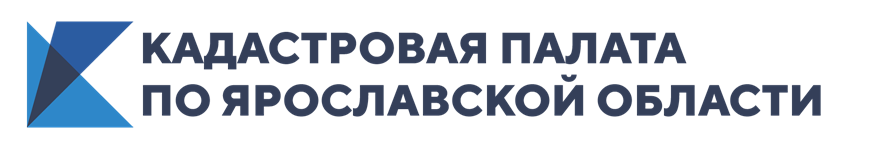 7 и 12 августа состоятся вебинары об особенностях подготовки документов для кадастрового учета7 августа 2020 года (среда) в 11:00 Кадастровая палата по Пензенской области проведет вебинар по теме: «Особенности подготовки технических планов на ЕНК».В ходе вебинара будет рассмотрено как внедрение ЕНК повлияло на Гражданское законодательство, каковы особенности технического плана и документации ЕНК. А также внесение изменений, снятие с учёта ЕНК и перспектива регулирования перепланировки.12 августа 2020 года (среда) в 11:00 Кадастровая палата по Тульской области проведет вебинар по теме: «Особенности оформления документов для разных видов объектов реестра границ».В ходе вебинара будет рассмотрена взаимосвязь кадастровой деятельности и реестра границ. Также обсудят, как законодательно описан «эталон» процесса межведомственного информационного взаимодействия. Особенно что касается общей логики этого трудоемкого процесса, по итогу которого сведения об объекте реестра границ попадают в ЕГРН. И, конечно же, будут рассмотрены особенности формирования пакета документов для отдельных видов объектов реестра границ.Для участия в вебинаре необходимо авторизоваться на сайте и предварительно оплатить участие. По возникающим вопросам просьба направлять письма на электронную почту: infowebinar@kadastr.ru.На сайте корпоративного университета Кадастровой палаты представлены обучающие вебинары для кадастровых инженеров и других заинтересованных лиц. Вашему вниманию предлагаются материалы по актуальным вопросам кадастровой деятельности в доступной форме.